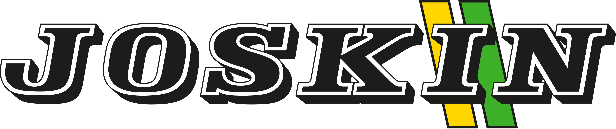 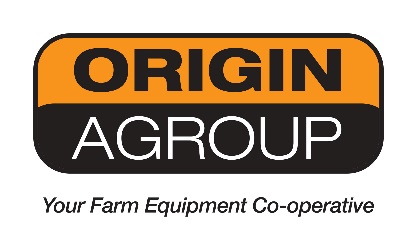 MACHINE REGISTRATION – OIL PROMOTION*All Fields must be completed to receive your free 5Litre Vacuum pump Oil*MODEL:  		___________________________________________________________SERIAL NUMBER*:	___________________________________________________________COMPANY NAME:	____________________________________________________________NAME*:	____________________________________________________________ADDRESS*:	____________________________________________________________	____________________________________________________________ 	____________________________________________________________PHONE NUMBER*:	____________________________________________________________Please Note:  Your information will only be shared between this authorised dealership and Origin Agroup (Joskin’s National Importer Distributor), by providing these details.